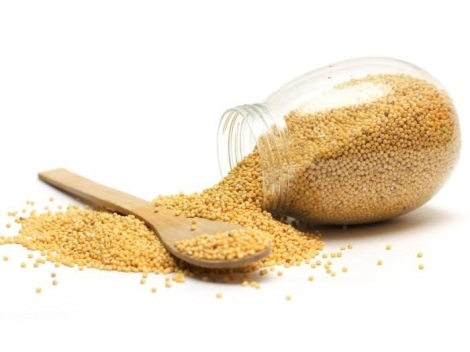 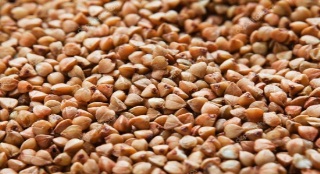 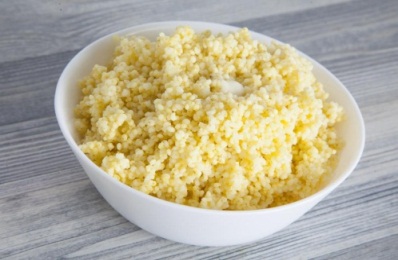 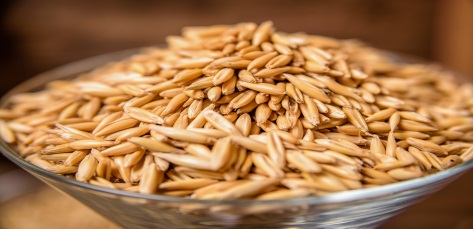 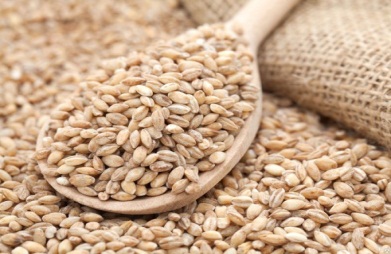 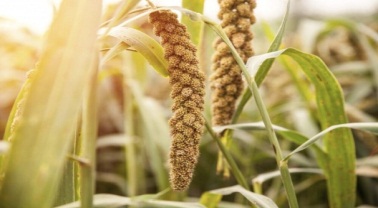 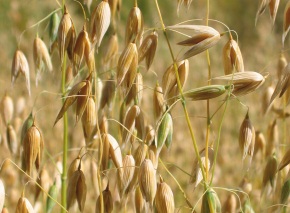 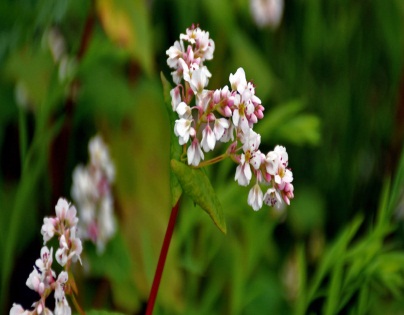 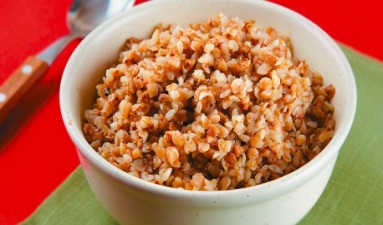 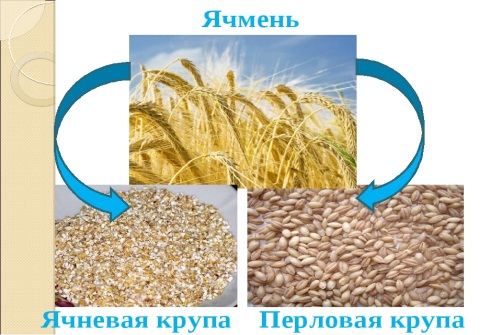 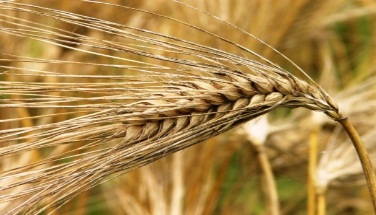 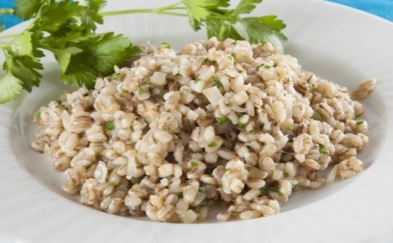 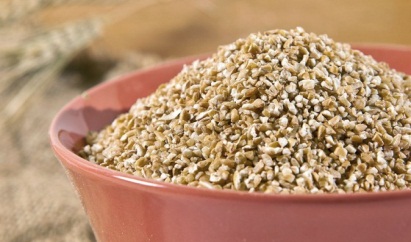 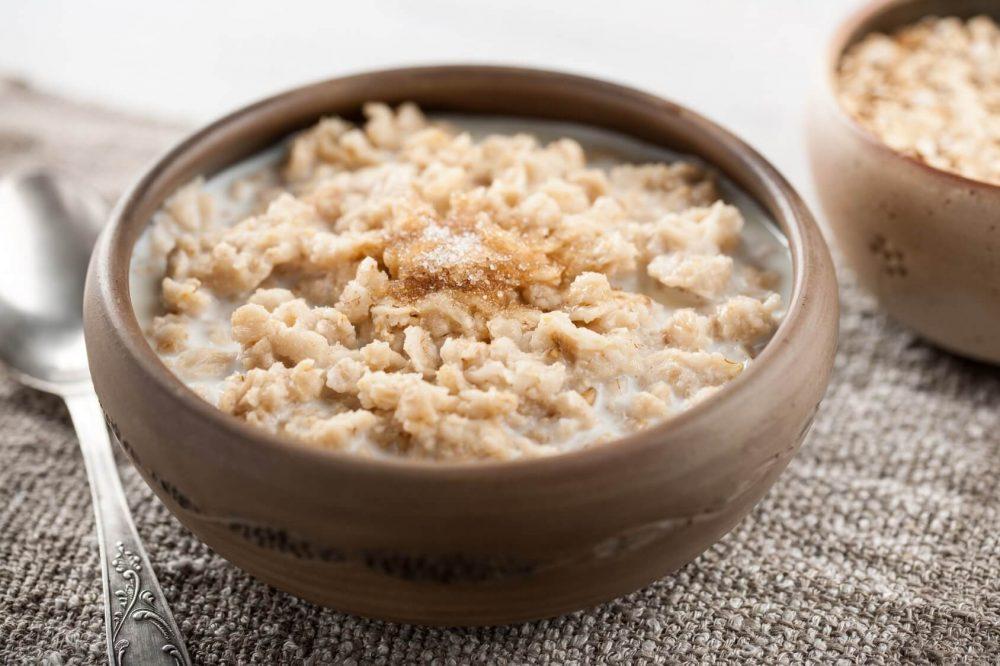 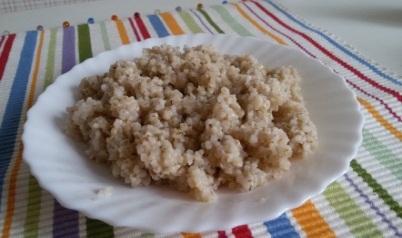 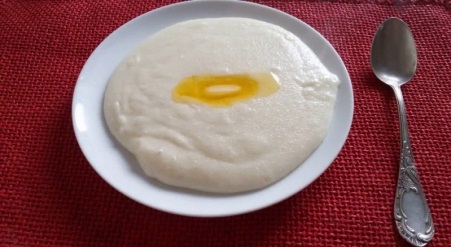 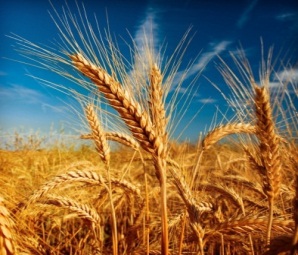 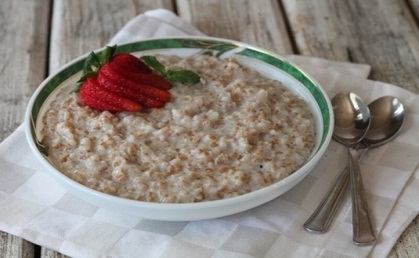 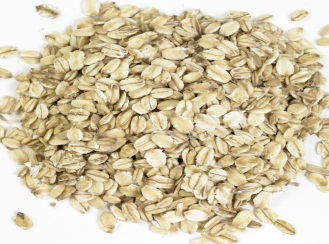 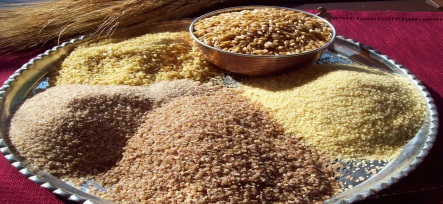 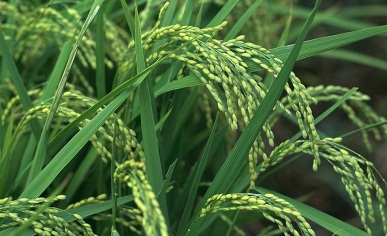 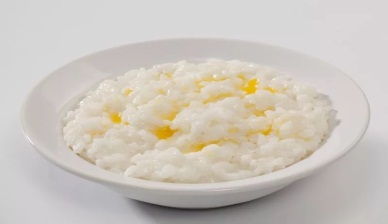 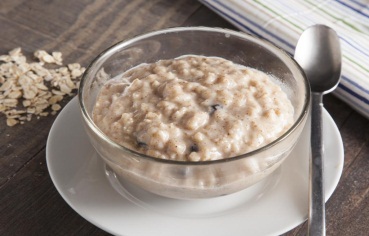 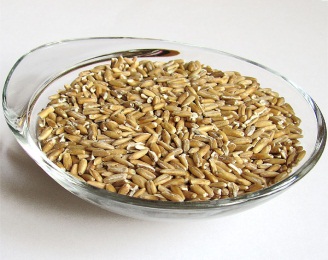 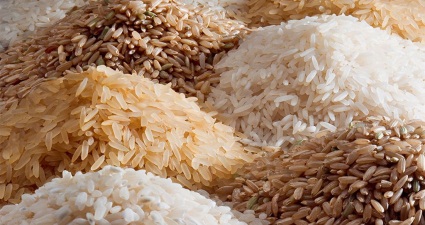 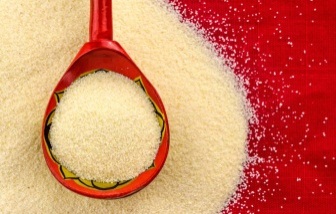 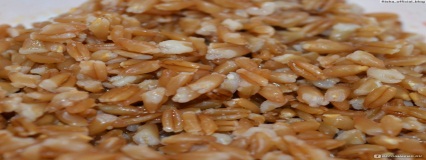             растениекрупакашапитательные вещества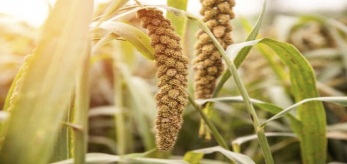 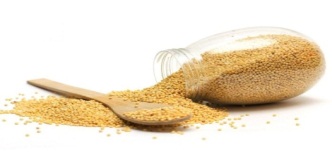 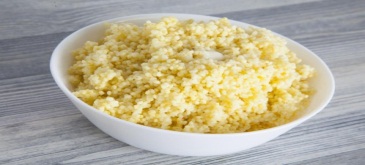 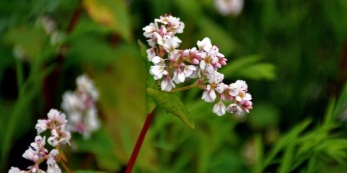 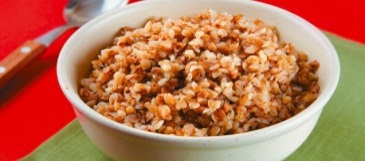 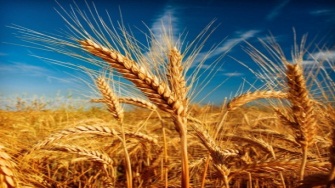 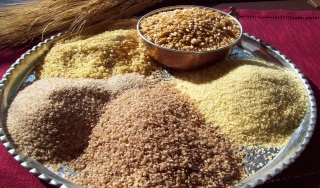 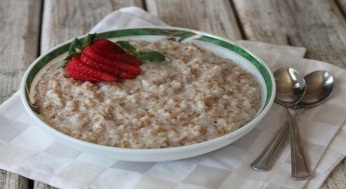 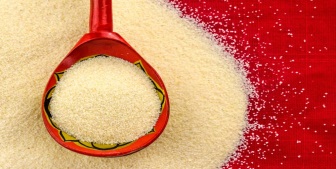 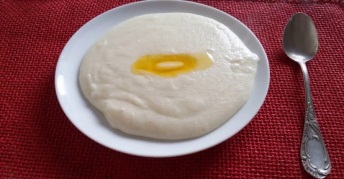 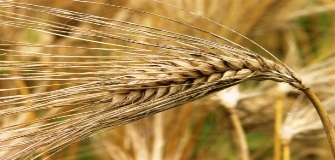 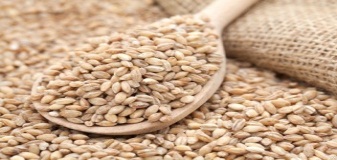 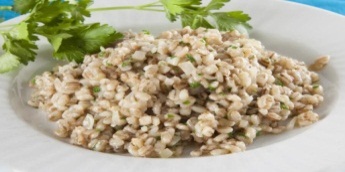 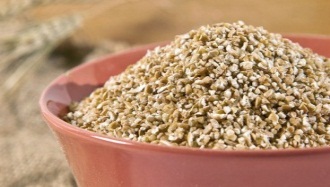 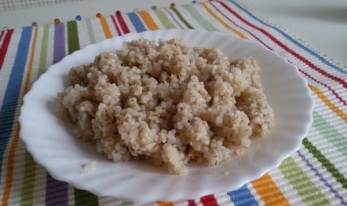 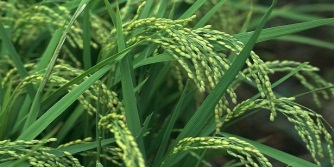 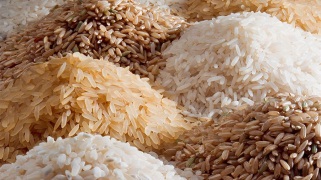 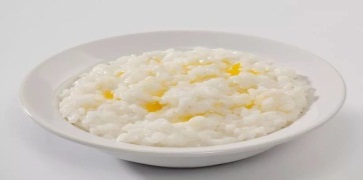 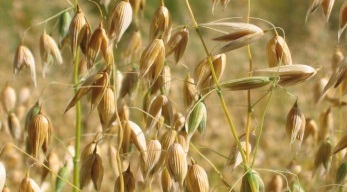 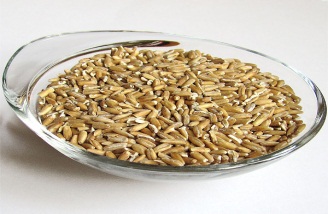 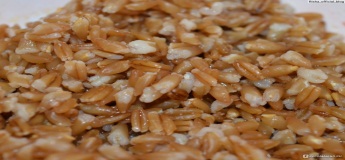 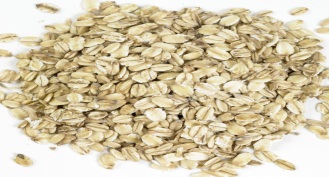 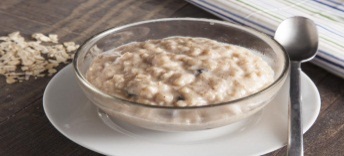 